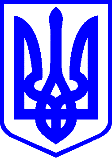 КИЇВСЬКА МІСЬКА РАДАІI СЕСІЯ   IX СКЛИКАННЯРІШЕННЯ________№_______________								ПРОЄКТВідповідно до законів України «Про місцеве самоврядування в Україні», «Про статус ветеранів війни, гарантії їх соціального захисту», Порядку розроблення, затвердження та виконання міських цільових програм у місті Києві», затвердженого рішенням Київської міської ради від 29 жовтня 2009 року № 520/2589 (в редакції рішення Київської міської ради від 12 листопада                       2019 року № 65/7638), рішення Київської міської ради від 14 грудня 2023 року № 7531/7572 «Про бюджет міста Києва на 2024 рік», рішення Київської міської ради від 09 жовтня 2014 року № 271/271 «Про надання додаткових пільг та гарантій киянам – учасникам антитерористичної операції та членам їх сімей» (у редакції рішення Київської міської ради від 23 липня 2020 року № 52/9131), з метою соціальної підтримки киян-учасників антитерористичної операції, членів сімей учасників антитерористичної операції, загиблих (померлих) внаслідок поранення контузії чи каліцтва, одержаних під час участі у антитерористичній операції, та киян- учасників антитерористичної операції, які перебувають в полоні або зникли безвісти, Київська міська радаВИРІШИЛА:1. Затвердити зміни до міської цільової програми «Турбота. Назустріч киянам» на 2022 – 2024 роки, затвердженої рішенням Київської міської ради від 07 жовтня 2021 року № 2726/2767, що додаються.2. Оприлюднити це рішення у встановленому законом порядку.3. Це рішення набирає чинності з моменту його оприлюднення.4. Контроль за виконанням цього рішення покласти на постійну комісію Київської міської ради з питань охорони здоров’я, сім’ї  та соціальної політики.Київський міський голова 					 	     Віталій КЛИЧКО  ПОДАННЯ:   ПОГОДЖЕНО:Про затвердження змін до міської цільової програми «Турбота. Назустріч киянам» на 
2022 – 2024 роки, затвердженої рішенням Київської міської ради від 07 жовтня 2021 року 
№ 2726/2767Депутати Київської міської ради:Постійна комісія Київської міськоїради з питань охорони здоров’я, сім’ї та соціальної політикиГолова Марина ПОРОШЕНКОСекретар  Вадим ІВАНЧЕНКОПостійна комісія Київської міськоїради з питань бюджету, соціально-економічного розвитку та інвестиційної діяльностіГолова        Андрій ВІТРЕНКОСекретар    Владислав АНДРОНОВНачальник управління правового забезпечення діяльності Київської  міської ради Валентина ПОЛОЖИШНИК